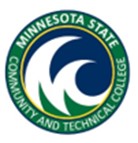 MINNESOTA STATE COMMUNITY and TECHNICAL COLLEGE School Year Work Study Position August through May Wages:  Bi-weekly On-Campus Department: Social Work / Campus Cupboard Food PantrySupervisor:  Tyler Strand & Lori HinrichsPhone Number: 218-299-6839 (Tyler) and 218-846-3687 (Lori)Location: Detroit Lakes, Fergus Falls, Moorhead and Wadena campusNumber of Hours per Week:  Up to 10 hours per week based on funds available and student eligibility.  Job Description and Qualifications: Looking for any students excited about making a difference on campus! The Food Pantry Assistant provides support to overall operation of the campus cupboard. They stock and inventory food/supply items. Also assist students visiting the pantry by explaining process and informing about handouts available for community/campus resources, offering grocery bags and answering general questions. This position is ideal for anyone considering a career in public service or looking for ways to give back to their community.   Duties include: Supporting operations and overall mission of campus cupboard food pantry. Greeting students that visit campus cupboard, offer any support with selecting items.Replenishing food/supply items to keep items stocked on shelves and in refrigerator/freezer.Maintaining a clean and inviting campus cupboard space for students to access. Wiping down counter space, shelving, inside fridge & freezer space.Working with campus cupboard coordinator to communicate inventory needs, recommendations.Collect donations from the campus community.     Must be able to work independently and represent the M State Campus Cupboard in a professional manner.Provide training/orientation of campus cupboard operations to volunteers interested in helping support the Campus Cupboard. Must be able to lift boxes, canned items, and packages up to 25 lbs.Student Outcomes:  Develop organizational skills.Develop understanding of community/campus resources that support student basic needs.Enhance written and oral communication skills.Shifts available:  Shifts range Monday through Friday. Day and time varies upon campus cupboard hours of operation. Please contact M State Financial Aid office to apply.